Қазақстан тарихы пәні бойынша5 сынып оқушыларына арналғантест тапсырмалары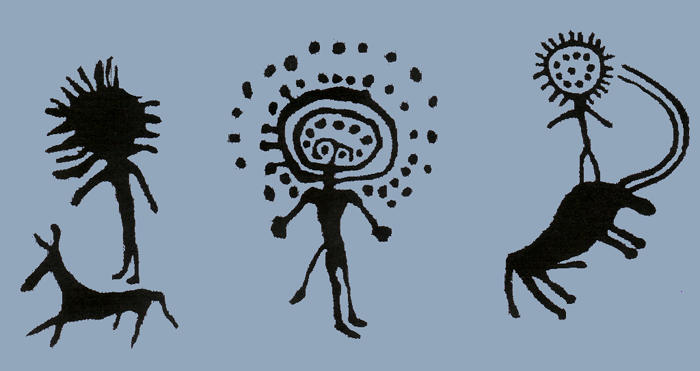 Түсінік хат«Қазақстан тарихынан 5 сыныпқа арналған тест тапсырмалары» жинағы жалпы білім беретін мектеп оқушыларына арналған. Бұл жинақта оқулықтың негізгі тақырыптарына байланысты құрылған тесттер беріледі. Бағдарлама бойынша өтетін тақырыптар қамтылған. Ж.О.Артықбаев, Ә.Ә.Сабданбекова, Е.А.Әбіл авторлығымен «Атамұра» 2010 баспасында шыққан оқулық негізінде құрылды.Тарих әлемі«Тарих» сөзін алғашқы қолданған кімдер?а/парсылар б/арабтар с/гректер«Тарих» сөзі қандай мағынаны білдіреді?а/ «шежіре» б/зерттеу с/жазу«Шежіре» сөзі қандай мағынаны білдіреді?а/ тарих б/рухани қазына с/ зерттеуЖазба тарихтың негізін салушы кім?а/ Сыма Цзянь б/ Геродот с/ Рашид ад-ДинТарих атасы кім?а/ Сыма Цзянь б/ Геродот с/ Рашид ад-ДинШығыста тарих атасы кім?а/ Рашид ад-Дин б/Сыма Цзянь с/ Геродот130 тараудан тұратын «Тарихи жазбаларды» («Ши цзи») қалдырған кім?а/ Геродот б/Сыма Цзянь с/Рашид ад-Дин1247-1318жж өмір сүрген тарихшы Рашид ад-Диннің еңбегі қалай аталады?а/ «Жами ат-тауарих» б/ «Тарих» с/ «Тарихи жазбалар»Қазақстан тарихы неше кезеңге бөлінеді?а/2 б/3 с/4Орта ғасырлардағы Қазақстан тарихының шеңберін анықтаңыз.а/VІ-XVІІғғ б/XVІІ-XIXғғ с/XXғ бастап бүгінгі күнге дейінТарихтың қайнар көзі деректерТарихи аңыздар мен шежірелер қандай дерек көзіне жатады?а/жазбаша б/ауызша с/антропологиялықМемлекеттік және сауда құжаттары қандай тарихи деректерге жатады?а/этнографялық б/ жазбаша с/ауызшаТыйындар,құйма ақша кесектері т.б. ескерткіштер арқылы тиын соғу, ақша айналымы тарихын зерттейтін көмекші тарихи пән қалай аталады?а/геральдика б/нумизматика с/антропологияЕлтаңба тану ғылымы, елтаңбаларды арнайы деректеме ретінде зерттейтін қосалқы тарих пәні қалай аталады?а/этнография б/ геральдика с/нумизматикаАдам қаңқасын зерттеу арқылыадамның дене бітімін, сипатын анықтайтын тарихтың бір саласы қалай аталады?а/антропология б/этнография с/нумизматикаХалықтың тұрмыс тіршілігі мен салт-дәстүрін зерттейтін ғылым?а/ономастика б/топонимика с/этнографияПикторграфия деген не? а/тасқа,қышқа жазылған сурет жазулар б/папирустағы жазу с/көне түрік жазуыҚазіргі біз қолданып жүрген әріптерді ойлап табушылар? а/гректер б/финикиялықтар с/ежелгі түріктерАтаулар тарихын зерттейтін ғылым? а/мұрағат б/ономастика с/археологияАрхеология-а/адамзаттың өткен тарихын қаңқа сүйектер арқылы зерттейтін ғылым б/ адамзаттың өткен тарихын заттай деректер арқылы зерттейтін ғылым с/ жер-су атауларын зерттейтін ғылымТарихқа саяхатАдамның жаратылуыТотем-деген не?а/ рулық қоғамда адамның шығу тегін жануарларға, өсімдіктерге немесе табиғат құбылыстарға байланыстырып қолданатын зат б/ тобыр дегенді білдіреді с/ еңбек құралының дамыған түріМаймыл тектес ең алғашқы жабайы аңдар қалай аталады? а/ питекантроп б/гоминид с/ синантропОлдувайда табылған австралопитектерді ғалымдар қалай атады? а/ «хомо хабилис» б/гоминид с/ «хомо сапиенс»Алғашқы питекантроптың сүйек қалдықтары қашан және қай жерде табылды? а/1927ж Қытайдың Чжоу-коу-дянь үңгірінде б/ 1890-1892жж Ява аралында с/ 1938ж Тесіктас үңгірінде1938ж академик А.П.Окладников Өзбекстандағы Тесіктас үңгірінен кімнің сүйегін тапты? а/ неандерталь баланың б/ синантроптың с/питекантропАлғашқы Кроманьондық қай жерден табылды? а/ Ява аралынан б/Франциядан с/ҚытайданПитекантроп шамамен қашан өмір сүрді? а/б.з.б. 800-500мың жыл бұрын б/ б.з.б. 500-200 мың жыл бұрын с/ б.з.б. 100-35 мың жыл бұрынКроманьондық адам осыдан неше жыл бұрын қалыптасты? с/ б.з.б. 100-35 мың жыл б/ б.з.б. 40-35 мың жыл бұрын с/б.з.б. 500-200 мың жыл бұрынАвстралопитектің миы неше куб см? а/1000 куб см б/600-650 куб см с/700-750 куб смҚазақстан жерінде алғашқы адамдар неше жыл бұрын мекендеген? а/ 1млн жыл бұрын б/500 мың жыл бұрын с/800 мың жыл бұрынТас дәуірі (Палеолит)Тас дәуірі неше кезеңге бөлінеді?а/2 б/3 с/4Палеолит кезеңінің хронологиялық шеңберін атаңыз. а/ б.з.б 2,5 млн-12 мыңжылдық аралығын қамтиды б/б.з.б. 12-5 мыңжылдық с/б.з.б. 5-3 мыңжылдықБолас деген не? а/аң аулауға пайдаланған жіпке байланған домалақ тас б/ қатты тастан жасалған кескіш құрал с/ үшкір таяқшаЧоппер деген не? а/аң аулауға пайдаланған жіпке байланған домалақ тас б/ қатты тастан жасалған кескіш құрал с/ үшкір таяқшаШақпақ тастан жасалған қолшапқының салмағы неше кг болған? а/ 1кг б/2кг с/4кгИмек ағаш сияқты аңға лақтыратын құрал қалай аталады? а/ чоппер б/бумеранг с/боласНеолиттің басты жаңалығы –а/садақ пен жебе б/балшықтан ыдыс жасау және егіншілік пен мал шаруашылығының пайда болуы с/от пайдалануТарихта ең аз зерттелген кезең қандай? а/мезолит б/неолит с/палеолитБіздің жерімізде соңғы мамонттар өмір сүрген уақытты анықта а/ б.з.б. ІХғ б/ б.з.б. Хғ с/б.з.б. ХІғДоғал және домалақ ұшы бар жебені адамдар негізінен қандай жануарға қолданды? а/ мамонттарды аулағанда б/ жүйрік жануарларды уалағанда с/ терісі бағалы аңдар мен құстарды аулағандаҚола дәуіріндегі қазақстанМыс пен қалайының қоспасы қалай аталады? а/темір б/қола с/қорғасынҚола дәуірі қандай кезеңді қамтиды? а/ б.з.б. ІІ мыңжылдықты қамтиды б/ б.з.б. ІІ-І мыңжылдықты қамтиды с/ б.з.б. І-ІІ мыңжылдықты қамтидыҚола дәуірі неше тарихи кезеңге бөлінеді? а/3 б/5 с/4Қола дәуірінде дамыған басты шаруашылық түрі. а/ егіншілік б/мал шаруашылығы с/балық аулауҚазақстандағы қола дәуірінің ескерткіштері ең көп шоғырланған жер- а/Батыс Қазақстан б/Орталық Қазақстан с/Солтүстік ҚазақстанТасқа салынған суреттер-а/ иероглиф б/петроглиф с/пиктографияТаңбалы қонысы қай жерде орналасқан? а/ Батыс Сібірде б/ Алматы қаласының солтүстігінде,Жетісу жерінде с/ ҚостанайдаҚазақтың академигі Ә.Х.Марғұлан қандай қола дәуірінің ескерткішін ашты? а/ Беғазы-Дәндібай б/Алғабас с/НұраАндрон мәдениетінің ең алғаш табылған жері- а/Оңтүстік-батыс Сібірдегі Ачинск қаласы б/ Алесеевка қонысыс/Жетісу жеріБеғазы-Дәндібай мәдениетінің неше қорғаны табылған?а/20қорған б/3 қорған 5 с/50 қорған.Сақтар тарихы«Тарих атасы» Геродот сақтарды қалай атаған? а/азиялық скифтер б/ сақтар с/турларШошақ бөрік киетін сақтар қалай аталды? а/хаумаварга б/тиграхауда с/парадарайаСақ парадарайа- а/шошақ бөрік киетіндер б/теңіздің арғы жағында тұратындар с/хаома сусынын дайындайтындарХаома сусынын дайындайтын сақтарды парсы деректерінде қалай атады? а/ сақ тиграхауда б/сақ хаумаварга с/ сақ парадарайаСақтар қандай антропологиялық нәсілге жатқызылады? а/ европеоидтық б/негроидтық с/монголоидтықСақтардың төрт доңғалақты арбаның үстінде орнатылған киіз үйлері қалай аталды? а/киіз үй б/күйме с/арбалы үйСақ дәуірінде көшпелі мал шаруашылығы дамыған аймақтар. а/ Батыс және Орталық Қазақстан б/Солтүстік-Шығыс Қазақстан с/Оңтүстік пен Батыс Қазақстан Отырықшы мал шаруашылығы дамыған аймақ. а/Батыс Қазақстан б/Оңтүстік Қазақстан с/солтүстік ҚазақстанСақ қоғамы қандай әлеуметтік топтан құралды? а/ хан,уәзір,абыздар б/ жауынгерлер,абыздар,малшылар мен егіншілер с/жауынгерлер мен қарапайым халықҚазба жұмыстары кезінде көбіне табылған қандай жануар сүйегі?а/ірі қара б/қой с/жылқыБ.з.б. шамамен 570-520жж өмір сүрген сақ билеушісі кім? а/Зарина б/Томирис с/СпаргаписСақтарда үш әлеуметтік топ бірін-бірі қалай ажыратты?а/ тек бас киімдерінен б/қымбат матадан тігілген киімдер с/киген киімінің түсіне қарап Сақ жауынгері қандай түсті киім киді? а/қызыл б/ақ/сарыСақ абызы қандай түсті киім киген? а/ақ б/қызыл с/сары,көкЕгіншілер мен малшылар қандай түсті киім киген? а/ақ б/сары,көк с/қызыл Парсы патшасы Кир қай жылы сақтарға шабуыл жасады? а/б.з.б.519ж б/ б.з.б. 530ж с/б.з.б.518жСпаргапис деген кім? а/сақ патшасыб/кирдің баласы с/Томиристің ұлыБ.з.б. 518-519жж сақтарға соғыс бастаған кім? а/ Кир б/Дарий с/Ескендір ЗұлқарнайынДарий патшаның әскеріне қулық көрсетіп, далаға апарып, шөлде қалдырған кім?а/ Спаргапис б/Атилла с/Шырақ1969ж Есік қорғанынан «алтын киімді адамды» тапқан кім? а/Ә. Марғұлан б/К.Ақышев с/Қ.Сатпаев«Алтын киімді адам» қашан өмір сүрген? а/б.з.б. V-IVғғ б/б.з.б.ІVғ с/б.з.б.ІІІғ«Алтын адамның» киімі неше мың алтын әшекеймен безендірілген? а/3мың б/4мың с/5 мыңБас киімінің биіктігі неше см? а/50см б/60см с/70 смҒұндар тарихыБ.з.б ІІІғ шаньюй атағына ие болған ғұн билеушісі кім? а/Мөде б/ Чжи-чжи с/ ТұманҒұн мемлекетінің екіге бөлінген жылы? а/б.з.б.71ж б/б.з.б. 56ж с/б.з.б.50жҒұндардың тастағы салған бұқа суреті ненің белгісі? а/күш пен биліктің б/бақыт пен жақсылық с/ үй ошағын сақтаушыҒұндардың тастағы салынған бұғы суреті нені білдірді? а/үй ошағын сақтаушы б/ күш пен билікті с/ бақыт пен жақсылықЕділ патшаның өмір сүрген жылдары а/ б.з. 400-453/459/жж б/б.з.455-400жж с/б.з.б. 400-485жж«Халықтардың ұлы қоныс аударуына» қай тайпа түрткі болды? а/ Аландар б/ Ғұндар с/ ВестготтарБ.з. Vғ ғұндардың батысқа жорығын кім басқарды? а/ Мөде б/Атилла с/ТұманЕжелгі ТүркілерАлғаш «түрік»атауы қай елдің деректерінде кездеседі? а/ Парсы б/Араб с/ҚытайТүрік мемлекетінің алғашқы ел билеушісі кім? а/Тоныкөк б/Бумын с/БілгеТүрік қағанаты құрылған жыл? а/б.з.552ж б/б.з.553ж с/б.з.554ж«Татсыз түрік жоқ» деп жазған кім? а/Геродот б/ М.Қашқари с/Ж.Баласағұн«Ашина» атауы қандай мағынаны білдірді? а/еркін адам б/қасқыр с/ТәңірЕртедегі түркі жазуы- а/сына б/иероглиф с/әліпбиНеліктен 11-12ғғ түркі жазуы қолданыстан шыға бастады? а/түркі жазуын араб емлесі ығыстырды б/қытай жазуы с/грек жазуы«Түрік »сөзінің ұғымы а/ «төркін»б/ «әскери ақсүйек» с/екеуі де дұрысЕжелгі түркі жазуларын тұңғыш рет кім оқыды? а/В.Радлов б/Ә.Марғұлан с/ЮстинианЕжелгі түркі ескерткіш жазулары қайдан табылды? а/Орхон өзені бойында б/ Сібірде с/ГрекиядаМәдениет және сауда жолдарыҰлы Жібек жолының қалыптасқан ғасырын анықтаңыз а/ б.з.б. ІІ ғ соңы б/ б.з.б. І ғ басы с/б.з. ІІғҚытайда жалдамалы әскерге жалақы ретінде берілген –а/ жылқы б/жібек с/алтынҰлы Жібек жолының өмір сүруімен «әлемнің төрт патшалығы» деген ұғым пайда болды.Сол патшалықтарды сәйкестендіріп жаз:а/Түркі қағанаты б/ Қытай с/Үндістан д/Византия1/пілдер патшалығы 2/ адам патшалығы 3/жылқы патшалығы 4/құнды байлықтар патшалығыА/а3, б2, с1,д4 Б/а1,б2,с3,д4 С/а4,б3,с2,д1Ұлы Жібек жолы арқылы Үндістаннан Корея мен Жапонияға қандай дін енді? а/ Ислам б/христиан с/буддаҰлы Жібек жолы нешінші ғасырларда өз маңызын жойды? а/ ХІV-ХVғғ б/Х-ХІғғ с/ІХ-ХІІ ғғҚандай жаңалықтың ашылуына байланысты Ұлы Жібек жолы өз маңызын жойды? а/әуе жолының ашылуы б/теңіз жолының ашылуы с/темір жолының ашылуыҰлы Жібек жолы қай елден басталды? а/Грекиядан б/Римнен с/ҚытайданӘл-Фараби-шығыстың ғұлама ғалымыӘл-Фарабидің өмір сүрген жылдарын анықтаңыз. а/ 1850-1790 б/870-950 с/930-1010Әл-Фарабидің дүниеге келген қаласы? а/Йассы б/Фараб с/СайрамӘл-Фарабидің қанша еңбектері бар? а/100 -ден аса б/150-ге тарта с/ 200- дейӘл-Фараби түрік, араб тілдерінен басқа тағы қандай тілдерді меңгерген?а/ латын б/қытай с/грекӘл-Фарабиді қалай атаймыз? а/ «бірінші ұстаз» б/ «екінші ұстаз с/ «тарих атасы»Ғылымнан басқа қандай өнерді меңгерген? а/ құрылыс жасау б/атқа мініп,садақ ату с/кітап шығаруӘл-Фараби-шығыстың ғұлама ғалымыӘл-Фарабидің өмір сүрген жылдарын анықтаңыз. а/ 1850-1790 б/870-950 с/930-1010Әл-Фарабидің дүниеге келген қаласы? а/Йассы б/Фараб с/СайрамӘл-Фарабидің қанша еңбектері бар? а/100 -ден аса б/150-ге тарта с/ 200- дейӘл-Фараби түрік, араб тілдерінен басқа тағы қандай тілдерді меңгерген?а/ латын б/қытай с/грекӘл-Фарабиді қалай атаймыз? а/ «бірінші ұстаз» б/ «екінші ұстаз с/ «тарих атасы»Ғылымнан басқа қандай өнерді меңгерген? а/ құрылыс жасау б/атқа мініп,садақ ату с/кітап шығаруОтырар-қаһарман қалаVІ- VІІІ ғғ Сырдария өзенінің орта ағысындағы саяси орталық:а/Түркістан б/Отырар с/ИспиджабОтырар қаласының неше қақпасы болған? а/4 б/5 с/6Қала неше дуалмен қоршалған? а/1 б/2 с/3Қала билеушілері, байлар, ірі саудагерлер қаланың қай бөлігінде тұрған? а/ орталық бөлігінде б/сыртқы бөлігінде с/бір шетіндеҚаланың сыртқы бөлігінде кімдер қоныстанған? а/билеушілер,байлар,ірі саудагерлер б/қарапайым халық с/ әскерлер1218ж монғолдарын қалың қолын басқарған Шыңғыс хан әскерлері Қазақстаннның қай аймағына баса көктеп кірді? а/Солтүстікб/Жетісу с/ШығысСол кездегі Отырар билеушісі кім болған? а/Мөде хан б/Қайыр хан с/Шыңғыс ханОтырар қаласына моңғолдар нешінші жылы басып алуға аттанды? а/1218ж б/1219ж с/1220жОтырар қаласына 1219ж моңғолдар неше мыңға жуық әскермен аттанды? а/100 мыңға жуық б/150 мыңға жуық с/120 мыңға жуықОтырардық сатқын кім? а/Қараша б/Қайыр с/ШыңғысҚай жылы моңғолдар қаланы басып алды? а/1219ж сәуір б/1220 ақпан с/1219ж сәуірҚазақ хандығы«Қазақ» атауы қандай мағынаны білдіреді? а/халық б/еркін адам с/қаз құсыАлтын орда құлағаннан кейін қазақ халқына негіз болған ноғайлы елінің құрамында болған қандай ел? а/ «ноғайлы» б/ «алаш мыңы» с/ «қазақ елі»Алтын орданың дағдарысқа ұшырап, бөлініп кеткен ғасыры? а/15ғ б/16ғ с/17ғ1428ж ақ Орданы кім басқарды? а/Орда Ежен б/Шайбани с/ӘбілқайырӘбілқайыр хандығынан көшіп кетіп, Моғолстанды паналаған сұлтандар? а/Сәмеке,Қасым б/Бабыр,Уыз с/Жәнібек пен Керей«Қазақ» термині толықтай орныққан ғасырлар? а/ 15ғ ортасы б/15-18ғғ с/15-19ғғӘбілқайыр неше жыл хандық етті? а/30ж б/40ж с/50жӘр ру өз таңбаларын қашап жазған жер ? а/ Таңбалы Нұра б/Таңбалы сай с/ТамғалыСәйкесін тап: А/Жетісуды мекен еткен үйсін тайпалары Б/Сарыарқаны мекен еткен арғын-найман тайпалары С/Батыс жеріндегі рулар1/Кіші жүз 2/Орта жүз 3/Ұлы жүза/ А3,Б2,С1 б/А1,Б2,С3 с/А2,Б3,С1Қай хан тұсында қазақтардың саны 1млн-ға жетті?а/Қасым хан б/Жәнібек хан с/Шыңғыс ханАңыз бойынша қазақ халқының арғы атасы кім саналды?а/Жошы б/Алаш с/КерейШыңғыс ханның үлкен ұлы кім? а/Төле б/Жошы с/ҮгедейҚазақ хандығының тарихи шеңбері. а/1466-1847 б/1465-1805 с/1801-184518ғ Қазақ хандығының шекарасын ұлғайтып, үш жүздің басын біріктірген кім? а/Әбілқайырхан б/Қасым хан с/Абылай ханАбылай ханның шын аты? а/Әбілпейіз б/Әбілмансұр с/ӘбілмәмбетАбылай хан билік еткен жылдарды атаңыз а/1711-1771жж б/1711-1781жж с/1711-1780жжХанның мұрагерін қалай атаған? а/сұлтан б/төленгіт с/би18 ғасырдағы Қазақ батырлары1635жылы Батыс монголияда құрылған әскери –феодалдық мемлекет қалай аталды? а/Қазақ хандығы б/Жоңғар мемлекеті с/Қытай империясыҚонтайшы- а/елші б/ жауынгер с/мемлекет басқарушыЖоңғарлардың Қазақ жеріне шапқыншылығы неше жылға созылды? а/120 жыл б/150жыл с/ 130 жыл«Ақтабан шұбырынды» оқиғасы қай жылы басталды? а/1723ж б/1725ж с/1727ж«Қалмаққырылған» жері қай шайқаспен байланысты аталды?а/Аягөз шайқасы б/Бұланты шайқасы с/Аңырақай шайқасы1730жылы болған шешуші шайқас қалай аталды? а/Бұланты шайқасы б/Аңырақай шайқасы с/Аягөз шайқасыҚанжығалы Бөгенбай неше жыл қазақ қолын басқарды? а/50жылдай б/40 жылдай с/30 жылдайҮмбетей жырау жырлаған «Алатаудай Ақша батыр» кімнің әкесі? а/Қабанбай б/Бөгенбай с/НаурызбайБөгенбай батырдың өмір сүрген жылдарын анықта. а/1680-1778жж б/1680-1777ж жс/1680-1755жжБөгенбай батыр қай жерде жерленген? а/Ташкентте б/Самарқанда с/Түркістанда ахмет Йасауи кесенесіндеҚабанбай батырдың өмір сүрген жылдарын анықтаңыз. а/1691-1769ж б/1691-1779ж с/1691-1778жҚабанбайдың шын есімі? а/Әбілмансұр б/Нарбала с/ЕрасылҚабанбайға жеңгелері қойған аты? а/Ерасыл б/Нарбала с/ӘбілмансұрҚабанбай өз өмірінде неше шайқасқа қатысады? а/50- ден астам б/100- ден астам с/70-тен астамҚабанбайға «Дарабоз» атағын берген хан? а/Әбілқайыр хан б/Абылай хан с/Тәуке хан Наурызбай батырдың өмір сүрген жылдары? а/1706-1781жж б/1706-1771жж с/1706-1791жжНаурызбайдың шыққан руын анықтаңыз. а/Қаракерей б/Шапырашты с/ҚанжығалыБаян батырдың өмір сүрген жылдары а/1710-1757жж б/1710-1755жж с/1710-1756жж«Батыр баян» дастанының авторы кім? а/ С.Торайғыров б/М.Жұмабаев с/ Ш.УәлихановҚазақстың тағы да қандай батырларын білесің ? атап көрсетҚазақстан және Ресей1718ж билікке келген Тәуке ханның мирасқоры кім? а/Қайып хан б/Қасым хан с/Әбілқайыр хан1731 жылы Кіші жүзді ресей империясына қабылдаған патшайым кім? а/Екатерина ІІ б/Елизавета І с/Анна ИоановнаРесей үкіметінің атынан Кіші жүзге келген елші кім? а/Тевкелев б/Қоштайұлы с/Павел ІӘбілқайыр ханның өмір сүрген жылдарыа/1693-1748жж б/1693-1745жж с/1690-1748жжОрдабасындағы жиын қай жылы болды? а/1725ж б/1726ж с/1727ж1726ж Ордабасындағы жиында Қазыбек бидің ұсынысымен қазақ жасақтарын басқару кімге тапсырылды?а/Абылай ханға б/Әбілқайыр ханға с/Бөгенбай батырға Бұланты шайқасы болған жыл? а/1725ж б/1726ж с/1730жАңырақай шайқасы болған жыл а/1729ж б/1728ж с/1727жҚазақтың қай ханы алғаш Ресей бодандығын қабылдауға ниет білдірді? а/Тәуке б/Қайып с/ӘбілқайырДұрыс жауабын таңдаңыз/стрелка арқылы белгіле/А/Тауке ханның мирасқоры 1.ӘбілқайырБ/Кіші жүзге ресейден келген елші 2. ОрдабасыС/Қазақтың игі жақсылары мен жайсаңдары жиналған жер 3. Қайып Д/Ресей бодандығын қабылдаған хан 4.ТевкелевҚазақтың көрнекті ғалымы Шоқан Уәлиханов Қазақ жазба әдебиетінің негізін салушы-Абай ҚұнанбаевАғартушы педагог-Ыбырай АлтынсаринШоқан қай ханның ұрпағы? а/Әбілқайыр б/Тәуке с/АбылайШоқан Уәлиханов қай жылдары өмір сүрді? а/1802-1847жж б/1835-1861жж с/1835-1865жж«Шоқан Шыңғысұлы Уәлиханов шығыстану ғылымында аққан жұлдыздай жарқ етті де жоқ болды» деп жазған кім? а/ Абай Құнанбаев б/Н.И.Веселовский с/Ф.Достоевский1847жылы Шоқан қандай оқу орнына оқуға түсті? а/Медресеге б/Сібір кадет корпусына с/ Азиялық училищегеШоқанның сапарларын анықта:/стрелка арқылы белгіле/А /1856ж Қашқарияға сапарыБ/ 1857ж ЫстықкөлС/ 1858-1859жж АлатауШоқанның туғанына 150 жылдық тойына бес томдық еңбек құрастырып шығарған кім? а/Абай Құнанбаев б/Әлкей Марғұлан с/Ыбырай АлтынсаринШоқанның досы болған орыстың аса көрнекті жазушысы кім ? а/Н.И.Василевский б/Ф.М.Достоевский с/М.Ю.ЛермонтовАбай қай жылдары өмір сүрді? а/1845-1904жж б/1845-1907жж с/1845-1915жжАбай орыстың қай ақынының шығармасына арнап өлең жазды? а/Лермонтов б/пушкин с/ТолстойАбайдың шын есімі- а/Мұхаммедханафия б/Ибраһим с/АбайАбайдың неше қара сөздері бізге дейін жетті? а/30-ға жуық б/25-тен аса с/50-ге жуықӨз шығармашылығында жастарды неге шақырды? а/өнер,білім,ғылым б/тәртіп с/мәдениет1857жылы Орынбор шекаралық комиссиясы жанындағы мектепті алтын медальмен бітірген кім? а/Шоқан б/абай с/ЫбырайЫбырай Алтынсариннің 1879жылы жарық көрген алғашқы кітабы қалай аталады? а/ Қазақ тілі б/Қазақ хрестоматиясы с/Қазақ балаларына арналған оқулық1887ж Ыбырайдың Ырғызда ашқан мектебі кімдерге арналды? а/ұл балаларға б/қыз балаларға с/ересек адамдарғаЫ.Алтынсариннің атасы? а/Оспан б/Балқожа би с/ҚайырханСәулет ескерткіштеріЕжелгі адамдардың жерді қазып жасаған баспанасы қалай аталады? а/жертөле б/жеркепе с/лашықКөшпелі мал шаруашылығының дамуына байланысты пайда болған баспана? а/ күрке б/киіз үй с/лашықСәулет өнерінің жарқын құрылыстары кімдердің заманында дүниеге келді? а/сақ заманында б/ғұн заманында с/түрік заманындаЖезқазған қаласынан 40 шақырым жерде Қаракеңгір өзенінің жағасында орналасқан 13ғ кесене. а/Айша бибі кесенесі б/Жошы хан күмбезі с/Қожа Ахмет Йасауи кесенесі11-12ғғ салынған қазіргі Тараз қаласынан 18 шақырым жерде орналасқан кесене. а/Айша бибі кесенесі б/ Қожа Ахмет Йасауи кесенесі с/ Жошы хан күмбезіҚазақ хандығының тұсында бой көтерген, аңыз бойынша Қасым хан салғыған кесене? а/Айша бибі кесенесі б/Жошы хан күмбезі с/Алаша хан кесенесіӘмір Темірдің бұйрығымен 1396-1404жж тұрғызылған кесене а/ Алаша хан кесенесі б/Қожа Ахмет Йасауи кесенесі с/Бабаджа хатун кесенесіЙасауи кесенесінің биіктігі қанша метр? а/30м б/40м с/55м35 бөлмесі бар қандай кесене? а/Алаша хан б/Қожа Ахмет Йасауис/Жошы хан«Пантеон» сөзі грек тілінен аударылғанда қандай мағынаны білдіреді? а/ « батырлар қаласы» б/ «құдайлар мекені» с/ «бабалар мекені»Қазақ даласының өнері, наным-сенімдері, материалдық мәдениетіТөкпе күйдің майталманы, Батыс Қазақстан облысының Жаңақала ауданының Жиделі елді мекенінде дүниеге келген кім? а/Тәттімбет б/ Құрманғазы с/ҚорқытСарыарқа жерінде шертпе күйдің тамаша үлгісін жасаған кім? а/Құрманғазы б/Тәттімбет с/ЫқыласТүркі халықтарына ортақ ұлы ойшыл, жырау, бақсылардың қамқоршысы 9-10ғғ өмір сүрген оғыз тайпасынан шыққан қобызшы кім? а/Ықылас б/Қорқыт с/Тәттімбет«Ақбай», «Ақсақ киік», «Кішкентай» күйлерінің композиторы кім? а/Дина Нурпеисова б/Құрманғазы сағырбайұлы с/Тәттімбет Қазанғапұлы«Балбырауын» күйінің композиторы кім? а/Дина Нұрпейісова б/Құрманғазы сағырбайұлы с/Тәттімбет ҚазанғапұлыҚұрманғазының шәкірті а/Дина Нұрпейісова б/Тәттімбет Қазанғапұлы с/Дәулеткерей Шығайұлы«Жарым патша», «Жез киік» күйлерін шығарған кім? а/Құрманғазы б/Ықылас с/Қорқыт«Қазақ шежіресін» кім хатқа түсірді? а/М.Ж.Көпеев б/В.Радлов с/Ф.ДостоевскийАуызша тарих ұғымын түңғыш қолданған кім? а/В.Радлов б/А.Невинс с/М.ДулатиДінді зерттейтін ғылым саласы қалай аталады? а/ теология б/археология с/философияТүрік халықтары отбасы мен балаларды қорғаушы деп кімге сыйынған? а/ Тәңірге б/Ұмай анаға с/КүнгеКөшпелі қазақ халқының негізгі баспанасы- а/ саман үй б/киіз үй с/ күймелер-арба үстіндегі үйлерҚыздардың ұзатылғанда киетін бас киімі қалай аталады? а/ тақия б/сәукеле с/кимешекМалдың терісінен жылы әрі ыңғайлы етіп тігілгенсырт киім. а/Шекпен б/Тон с/ШапанТүйе немесе қой жүнінен тоқылатын сыртқы киім. . а/Шекпен б/Тон с/ШапанКиіз үйдің өте қастерлі саналатын бөлігі? а/Шаңырақ б/Кереге с/Уық